POLSKA MOJA OJCZYZNA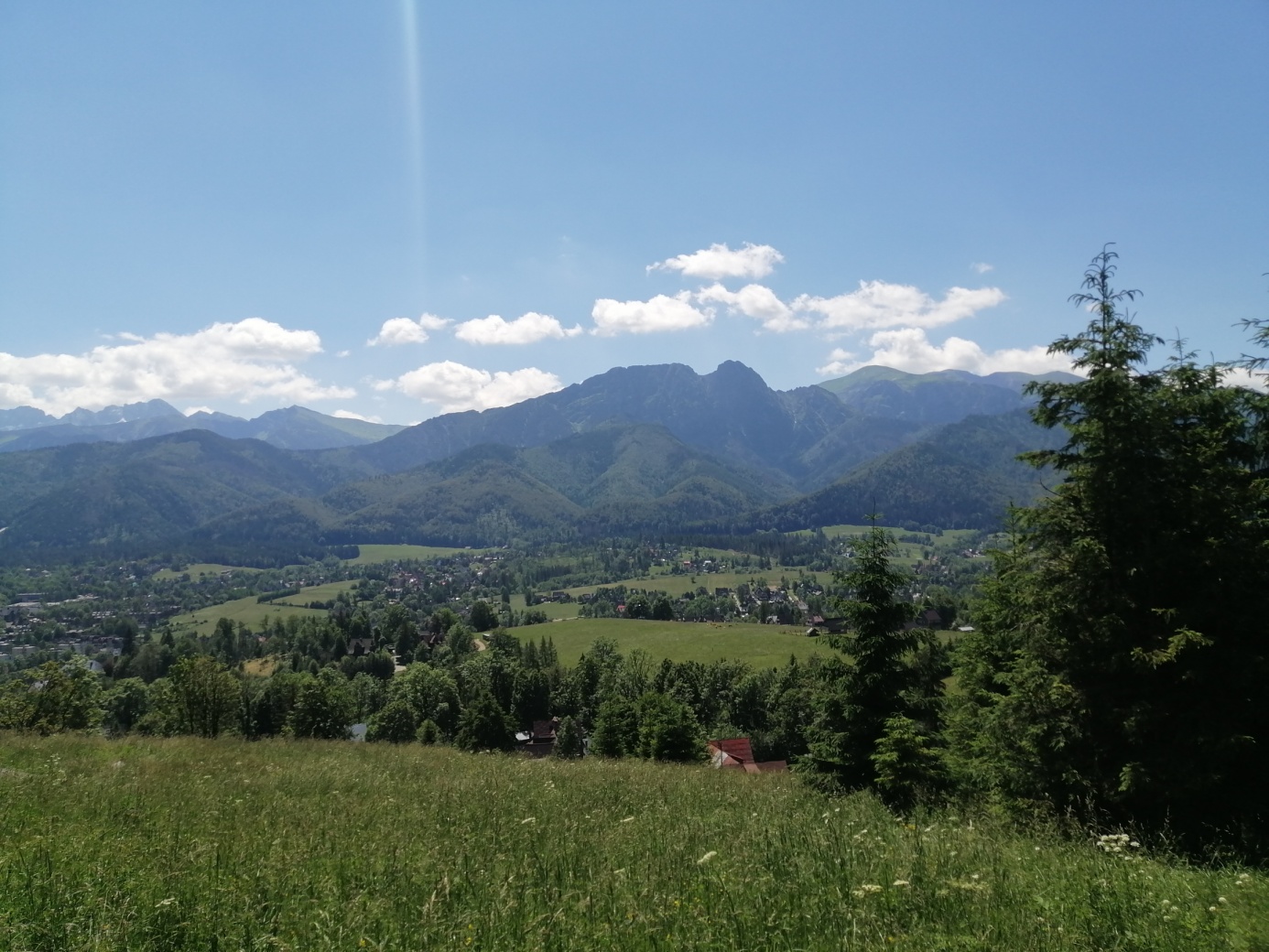 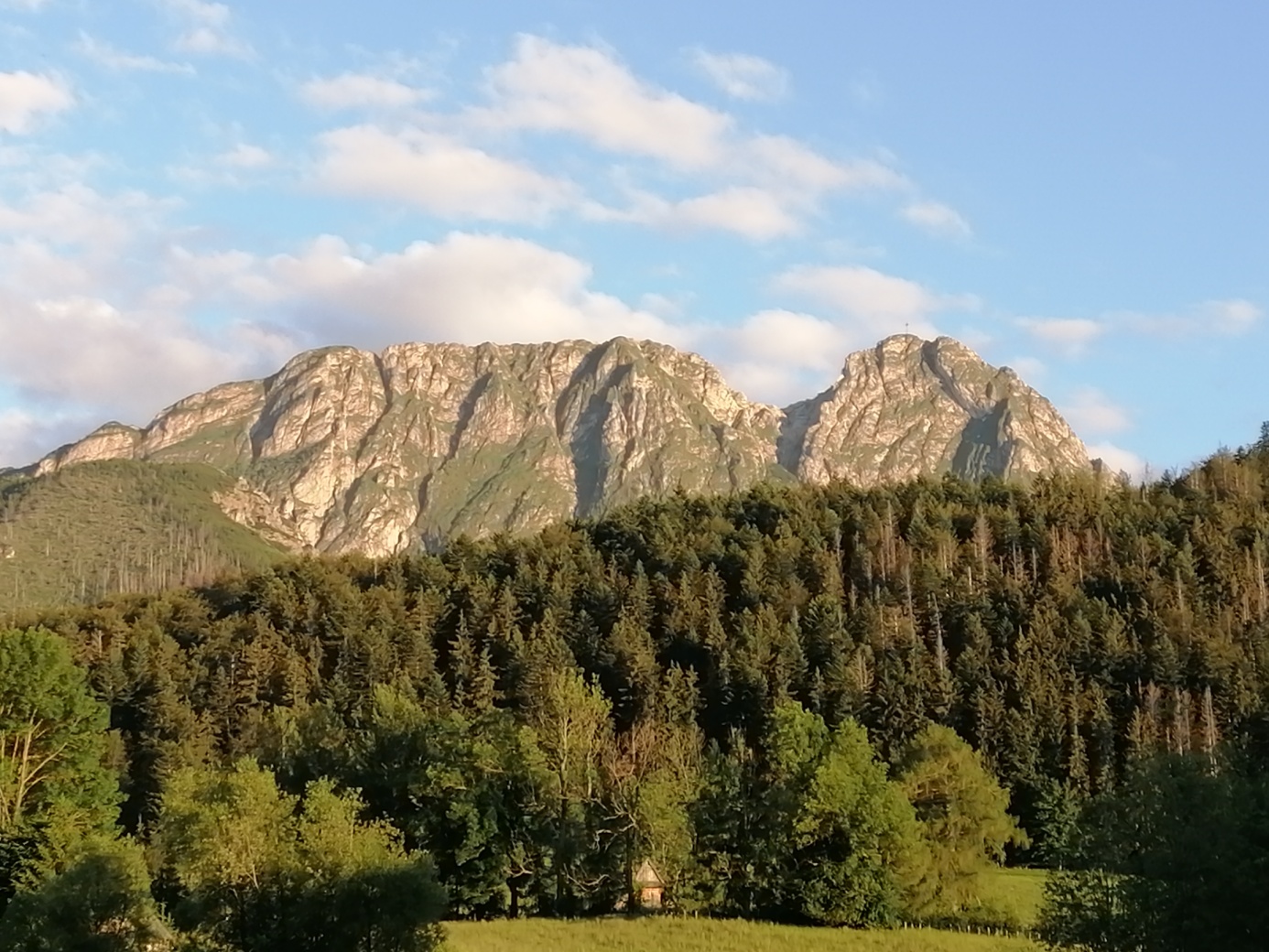 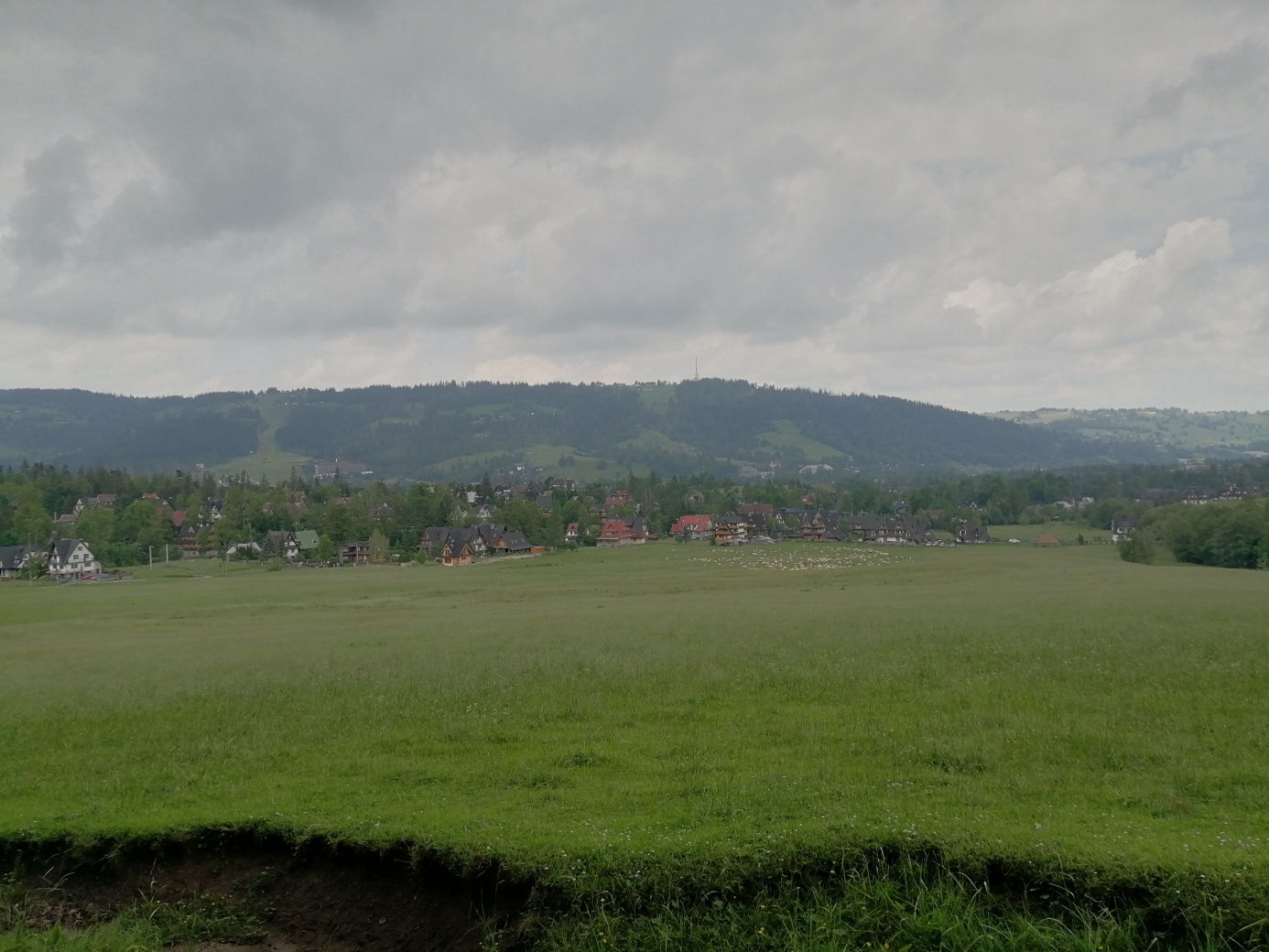 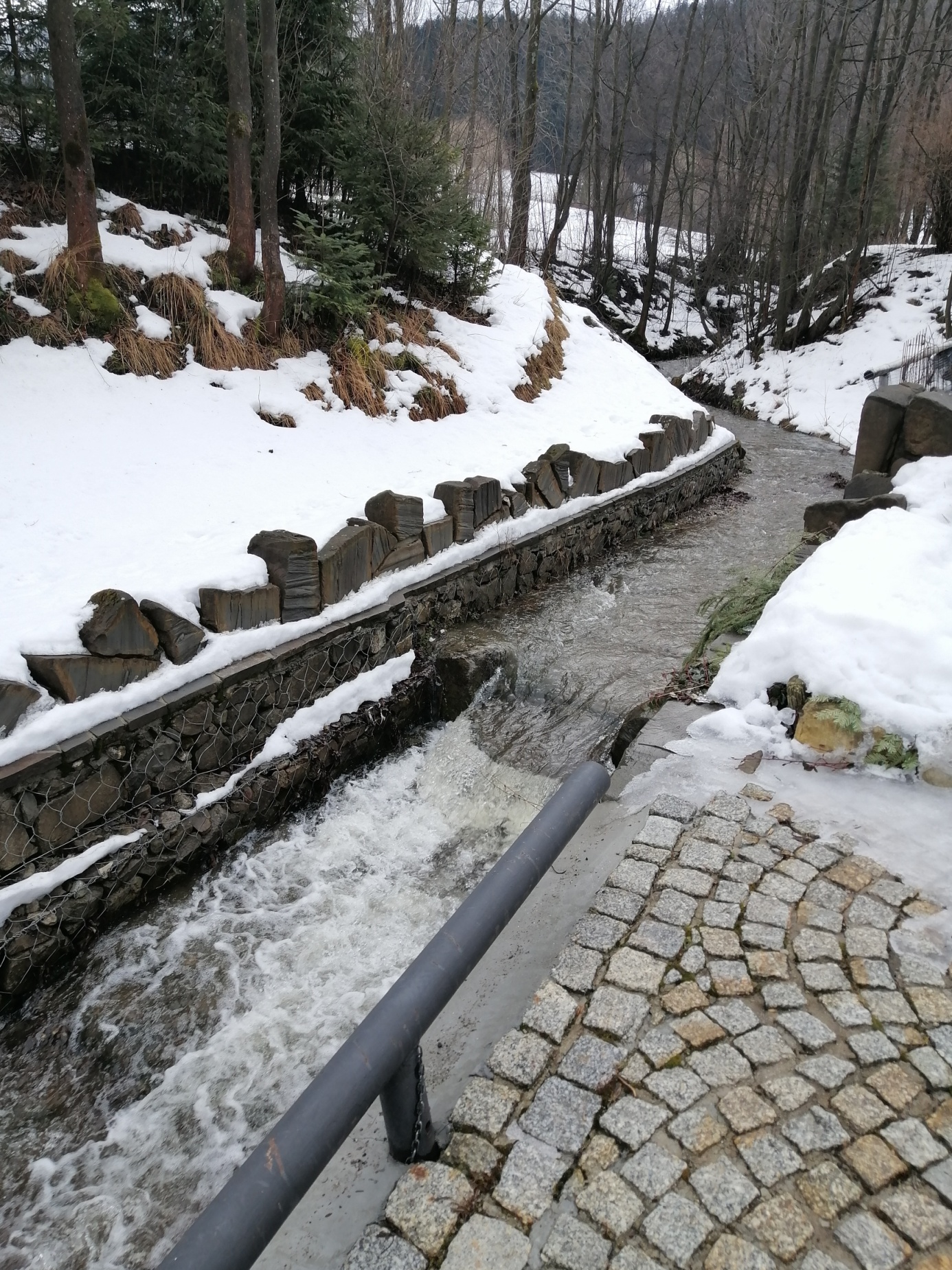 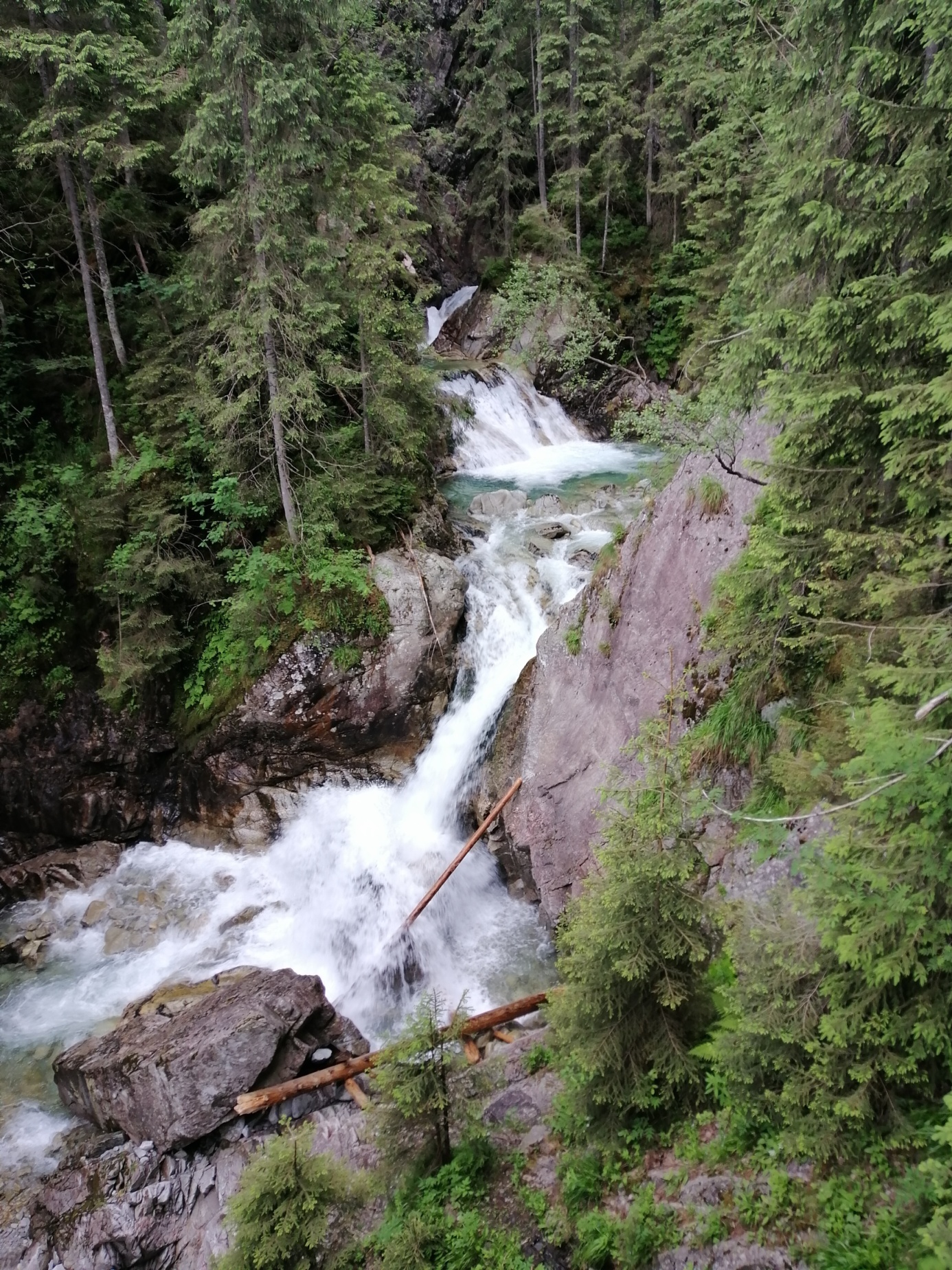 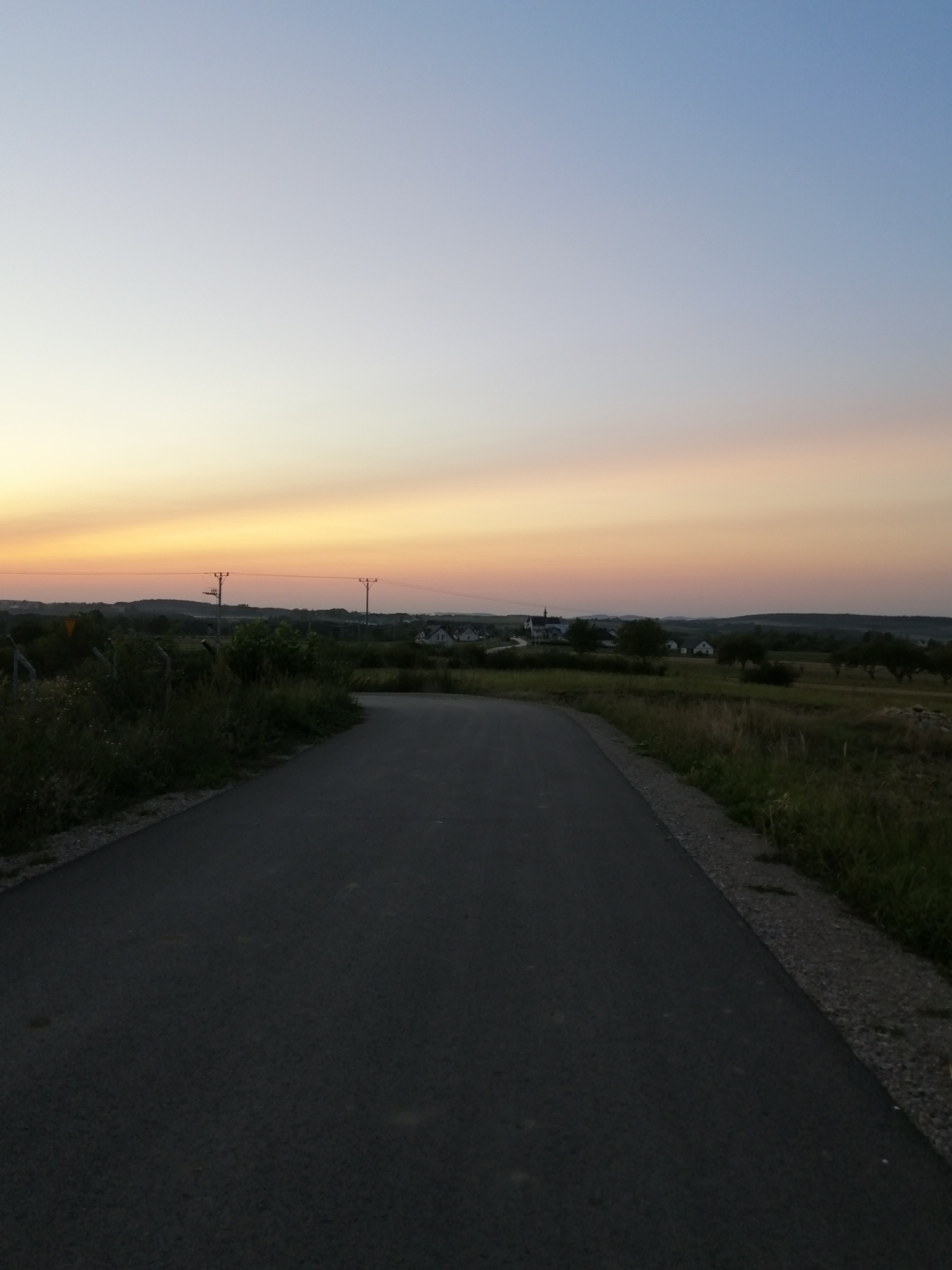 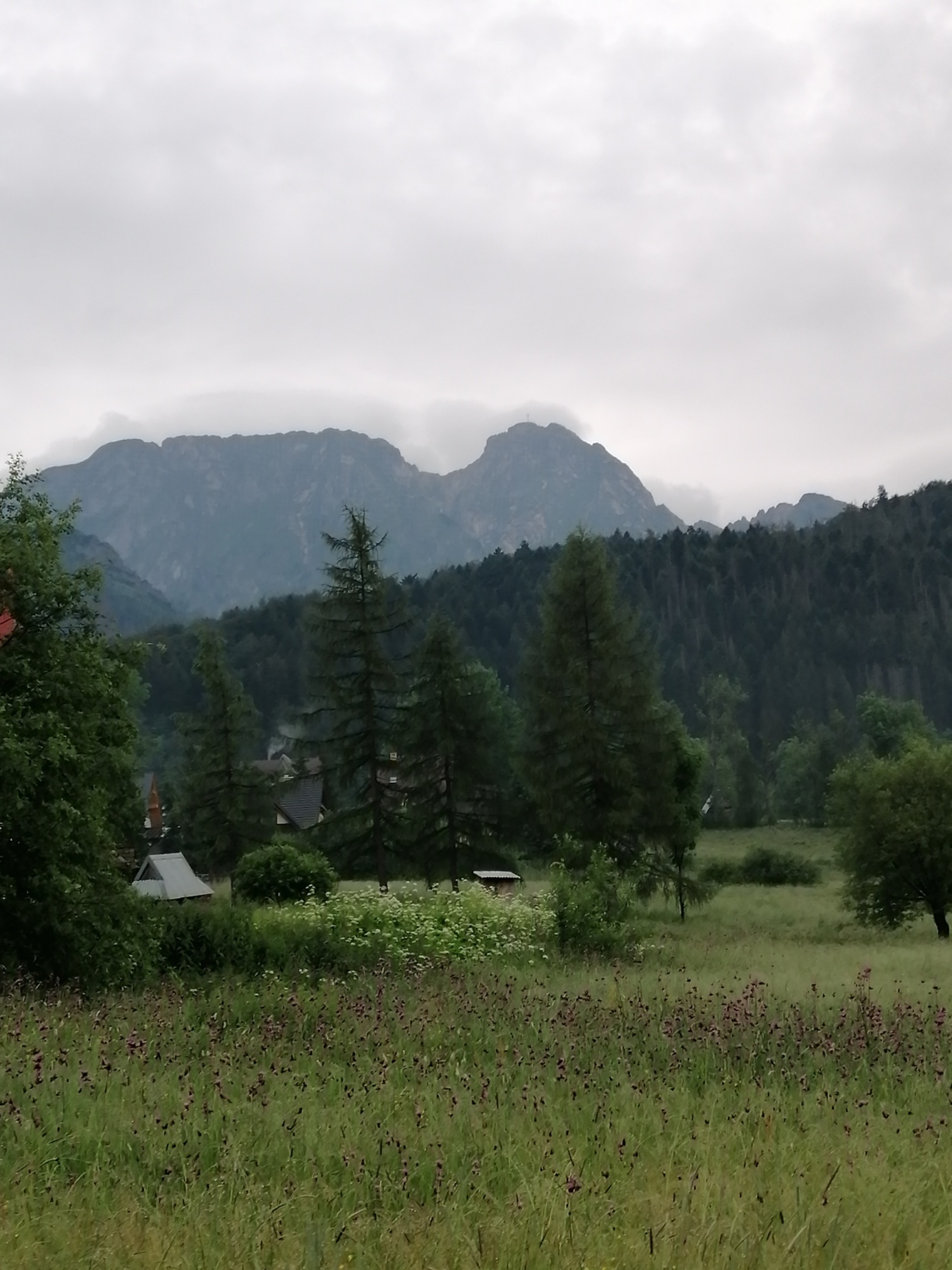 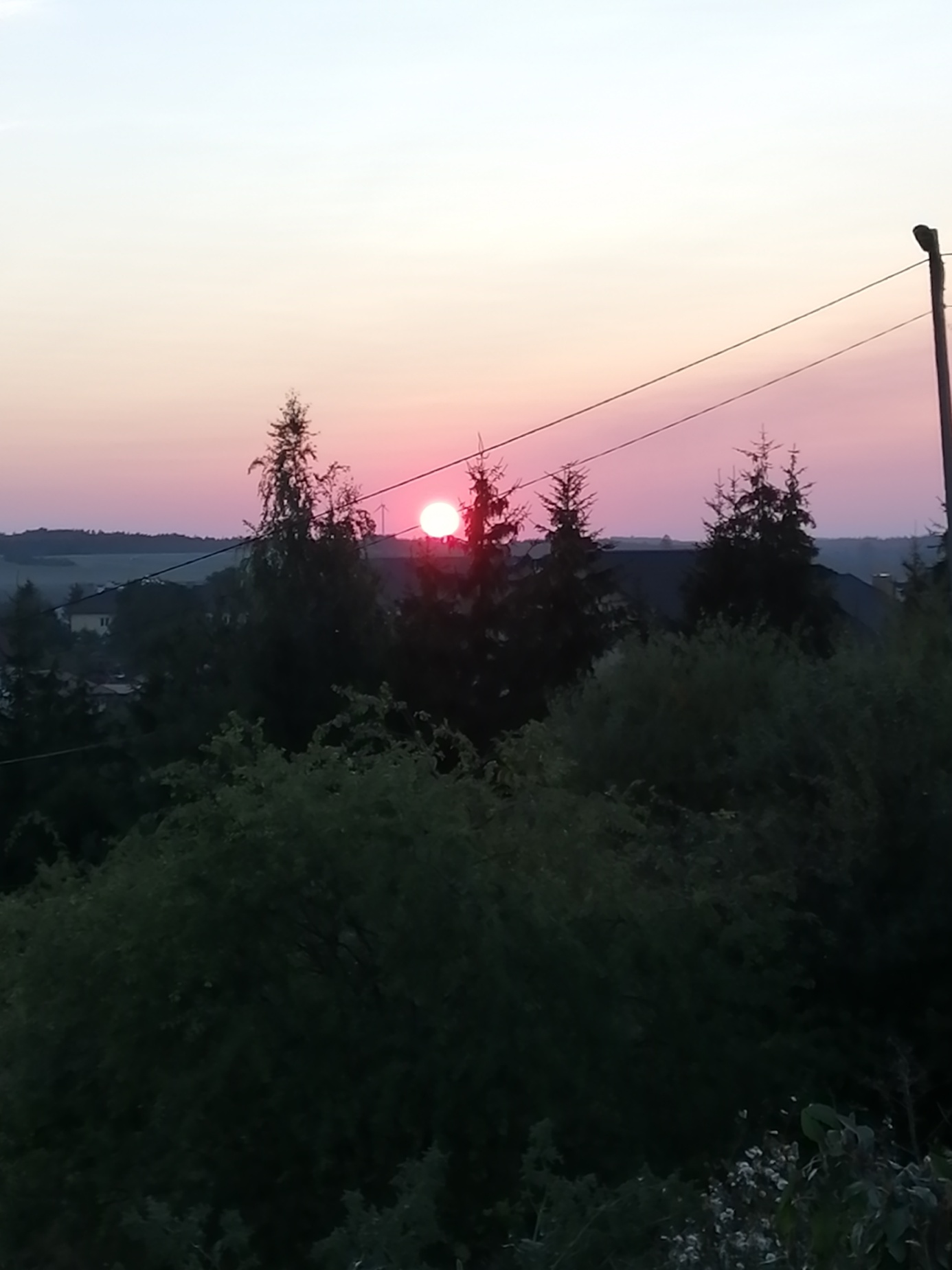 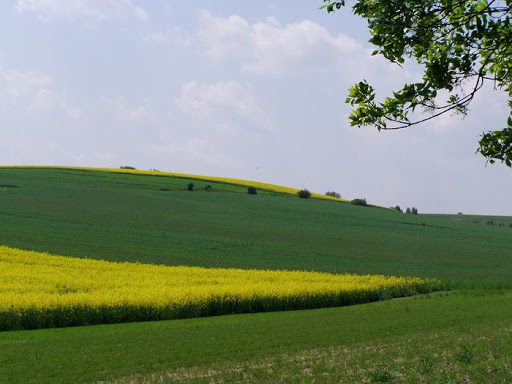 